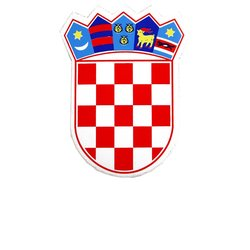 REPUBLIKA HRVATSKABRODSKO-POSAVSKA ŽUPANIJA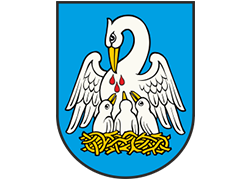 OPĆINA SIBINJOdluka o raspisivanju javnog natječaja za zakup poljoprivrednog zemljišta u vlasništvu Republike Hrvatske na području Općine Sibinj(“Odluka”)Sibinj, rujan 2023.REPUBLIKA HRVATSKABRODSKO-POSAVSKA ŽUPANIJAOPĆINA SIBINJNa temelju članka 31. stavaka 5. i  7. Zakona o poljoprivrednom zemljištu ("Narodne novine", broj 20/2018, 115/2018, 98/2019 i 57/2022) (dalje u tekstu: “Zakon o poljoprivrednom zemljištu”), Programa raspolaganja poljoprivrednim zemljištem u vlasništvu Republike Hrvatske za Općinu Sibinj  (dalje u tekstu: “Program raspolaganja poljoprivrednim zemljištem”) na koji je Ministarstvo poljoprivrede dalo suglasnost, KLASA: 945-01/18-01/646, URBROJ: 525-06/173-23-12 od 29. svibnja 2023. godine, prijedloga Odluke o raspisivanju javnog natječaja za zakup poljoprivrednog zemljišta u vlasništvu Republike Hrvatske na području Općine Sibinj na koju je Ministarstvo poljoprivrede dalo suglasnost, KLASA:320-02/23-02/264, URBROJ: 525-06/176-23-4 od 24.07.2023. godine, članka 30. Statuta Općine Sibinj („Službeni vjesnik Brodsko posavske županije“ broj: 4/2013, 1/2018 i „Službene novine Općine Sibinj“ broj: 1/2018, 2/2020, 4/2021) Općinsko vijeće Općine Sibinj (dalje u tekstu: “Općinsko vijeće”) na 17.sjednici, održanoj dana 15.09.2023.godine donijelo jeODLUKUo raspisivanju javnog natječaja za zakup poljoprivrednog zemljišta u vlasništvu Republike Hrvatske na području Općine Sibinj(“Odluka”)Članak 1.Raspisuje se javni natječaj za zakup poljoprivrednog zemljišta u vlasništvu države na području Općine Sibinj u katastarskim općinama: Gornji Andrijevci, Odvorci, Sibinj i Slobodnica, koje je Programom raspolaganja poljoprivrednim zemljištem predviđeno za zakup.Članak 2.Predmet javnog natječaja jest zemljište za koje nije određena vrsta proizvodnje, a koje zemljište je navedeno u Tablici 1. koja se nalazi u Prilogu br. 1. ove Odluke i čini njezin sastavni dio, i daje se na rok od 15/25 godina s mogućnošću produljenja za isto razdoblje ovisno o vrsti proizvodnje koju je najpovoljniji ponuditelj naveo u gospodarskom programu odnosno na rok od 25 godina s mogućnošću produljenja za isto razdoblje za trajne nasade, odnosno na rok od 15 godina s mogućnošću produljenja za isto razdoblje za ostale vrste proizvodnje.Članak 3.Općinsko vijeće Općine Sibinj sa sjedištem na adresi 108. brigade ZNG 6, 35252 Sibinj, OIB: 84310475838 (dalje u tekstu: “Općinsko vijeće”) provest će postupak javnog natječaja prikupljanjem pisanih ponuda. Članak 4.Početna cijena u natječaju utvrđena je na temelju Uredbe o načinu izračuna početne zakupnine poljoprivrednog zemljišta u vlasništvu Republike Hrvatske te naknade za korištenje voda radi obavljanja djelatnosti akvakulture ("Narodne novine", broj 89/2018), a koja početna cijena odnosno početna zakupnina je za svako zemljište utvrđena i prikazana u Tablici 1., a koja se nalazi u Prilogu br. 1. ove Odluke i čine njezin sastavni dio.Članak 5.Maksimalna površina koja se može dati u zakup pojedinoj fizičkoj ili pravnoj osobi iznosi 40 ha, a uračunavaju se sve površine poljoprivrednog zemljišta u vlasništvu Republike Hrvatske koje pojedina fizička ili pravna osoba i s njom povezane fizičke i pravne osobe koriste na području Općine Sibinj na temelju svih ugovora sklopljenih do dana raspisivanja javnog natječaja sukladno odredbama prijašnjih zakona o poljoprivrednom zemljištu i Zakona o poljoprivrednom zemljištu.Članak 6.Tekst javnog natječaja za zakup poljoprivrednog zemljišta objavljuje se na mrežnoj stranici Općine Sibinj i mrežnoj stranici Ministarstva poljoprivrede u trajanju od 30 dana. Općina Sibinj tekst javnog natječaja će objaviti i na oglasnoj ploči Općine Sibinj.Pisane ponude se dostavljaju Općini Sibinj u roku od 30 dana od objave natječaja na oglasnoj ploči i mrežnoj stranici Općine Sibinj.Članak 7.Tekst javnog natječaja za zakup poljoprivrednog zemljišta u vlasništvu Republike Hrvatske na području Općine Sibinj sa popisom čestica, nalazi se u Prilogu br. 2. ove Odluke i čini njezin sastavni dio.Članak 8.Prijedlog odluke o izboru najpovoljnije ponude za zakup koju utvrđuje Povjerenstvo za zakup poljoprivrednog zemljišta u vlasništvu Republike Hrvatske s popratnom dokumentacijom dostavlja se na prethodnu suglasnost Ministarstvu poljoprivrede.Nakon dobivanja prethodne suglasnosti Ministarstva poljoprivrede, Odluku o izboru najpovoljnije ponude za zakup donosi Općinsko vijeće na prvoj sjednici Općinskog vijeća koja će se održati nakon zaprimanja suglasnosti Ministarstva poljoprivrede.Članak 9.Stručne poslove u vezi s postupkom provedbe javnog natječaja za zakup obavlja Jedinstveni upravni odjel Općine Sibinj.Članak 10.Ova Odluka stupa na snagu danom donošenja, a objavit će se u „Službenim novinama Općine Sibinj“. OPĆINSKO VIJEĆEOPĆINE SIBINJKLASA:  320-02/22-01/17  URBROJ: 2178-8-01-23-34Sibinj, 15.rujan 2023.g.PREDSJEDNIK OPĆINSKOG VIJEĆA							Krunoslav Eraković